ANEXO 06: FLUXOGRAMA DO LICENCIAMENTO AMBIENTAL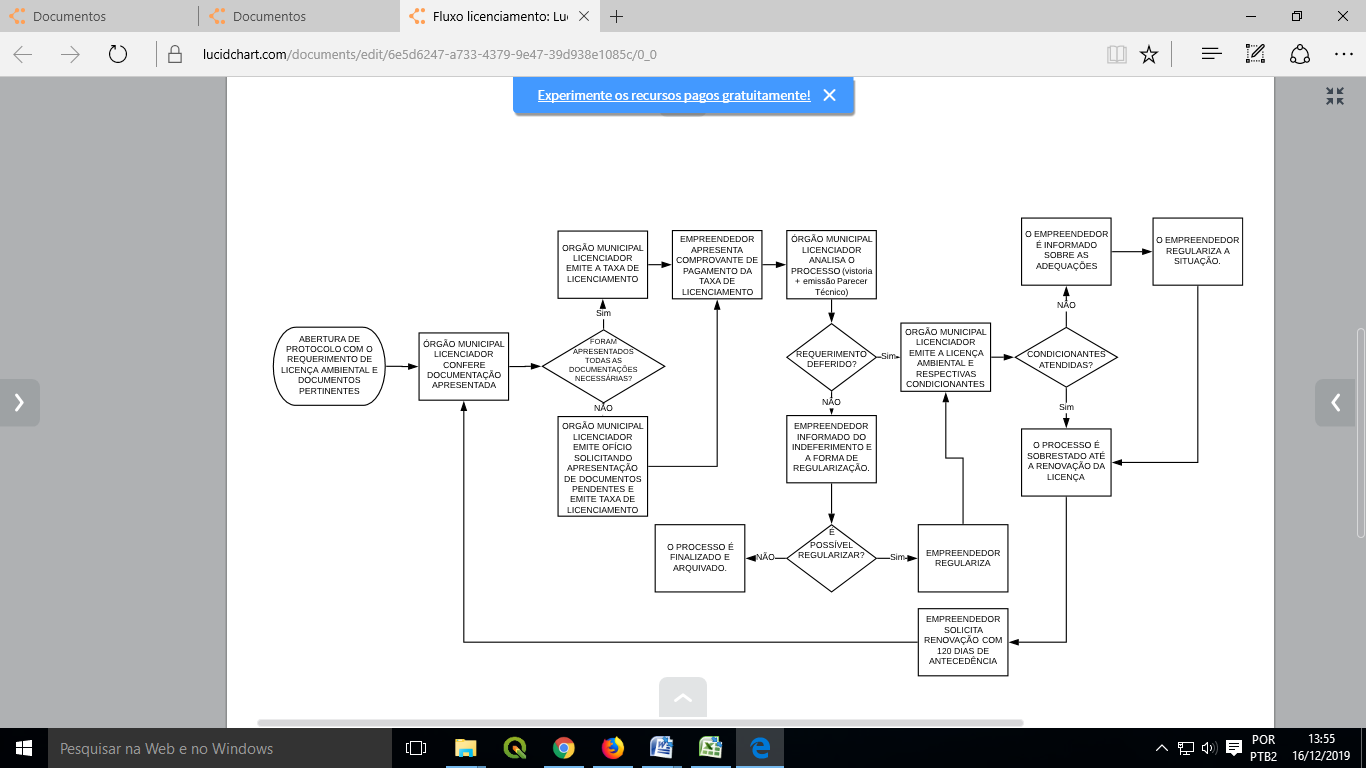 